№1№2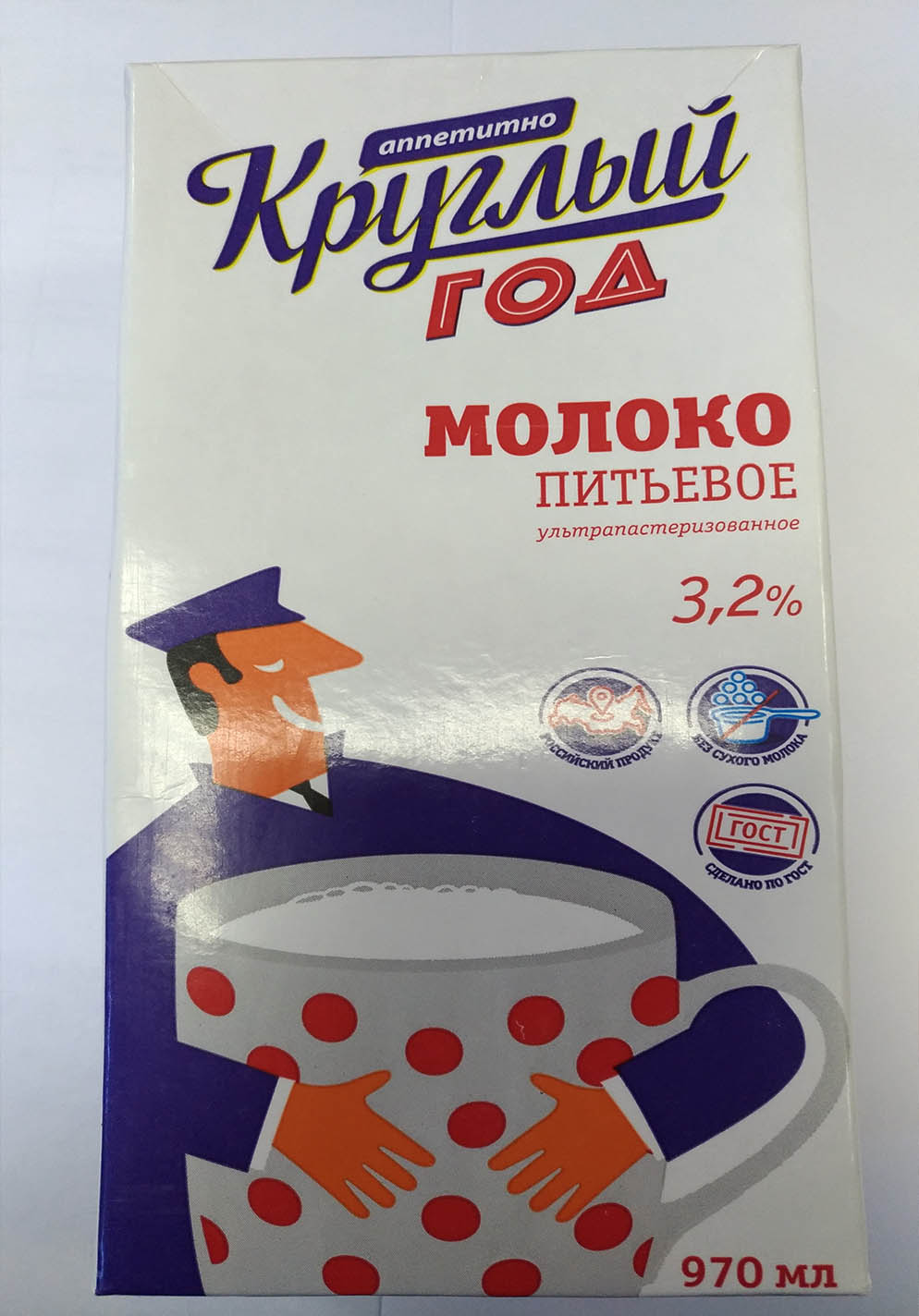 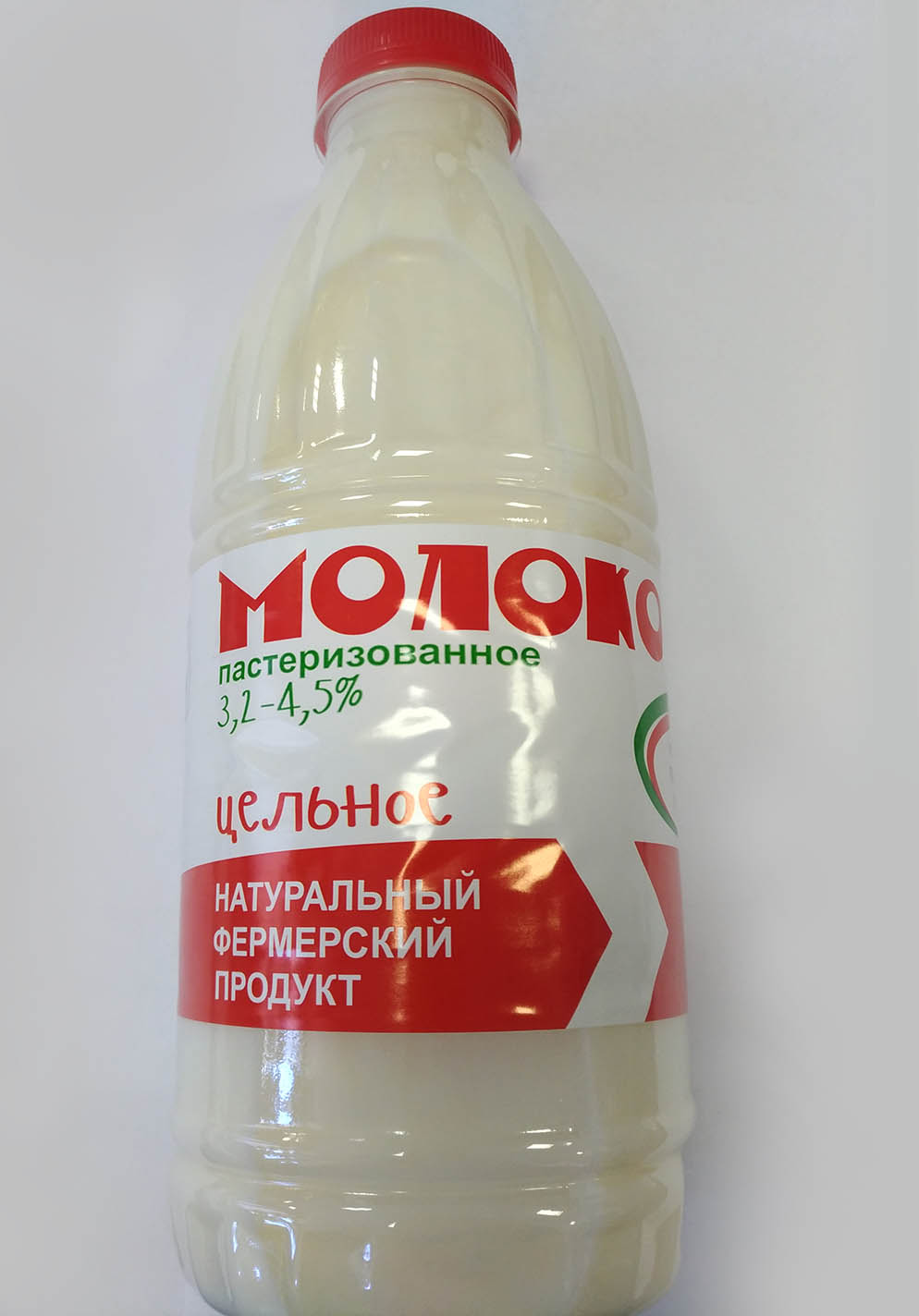 №3№4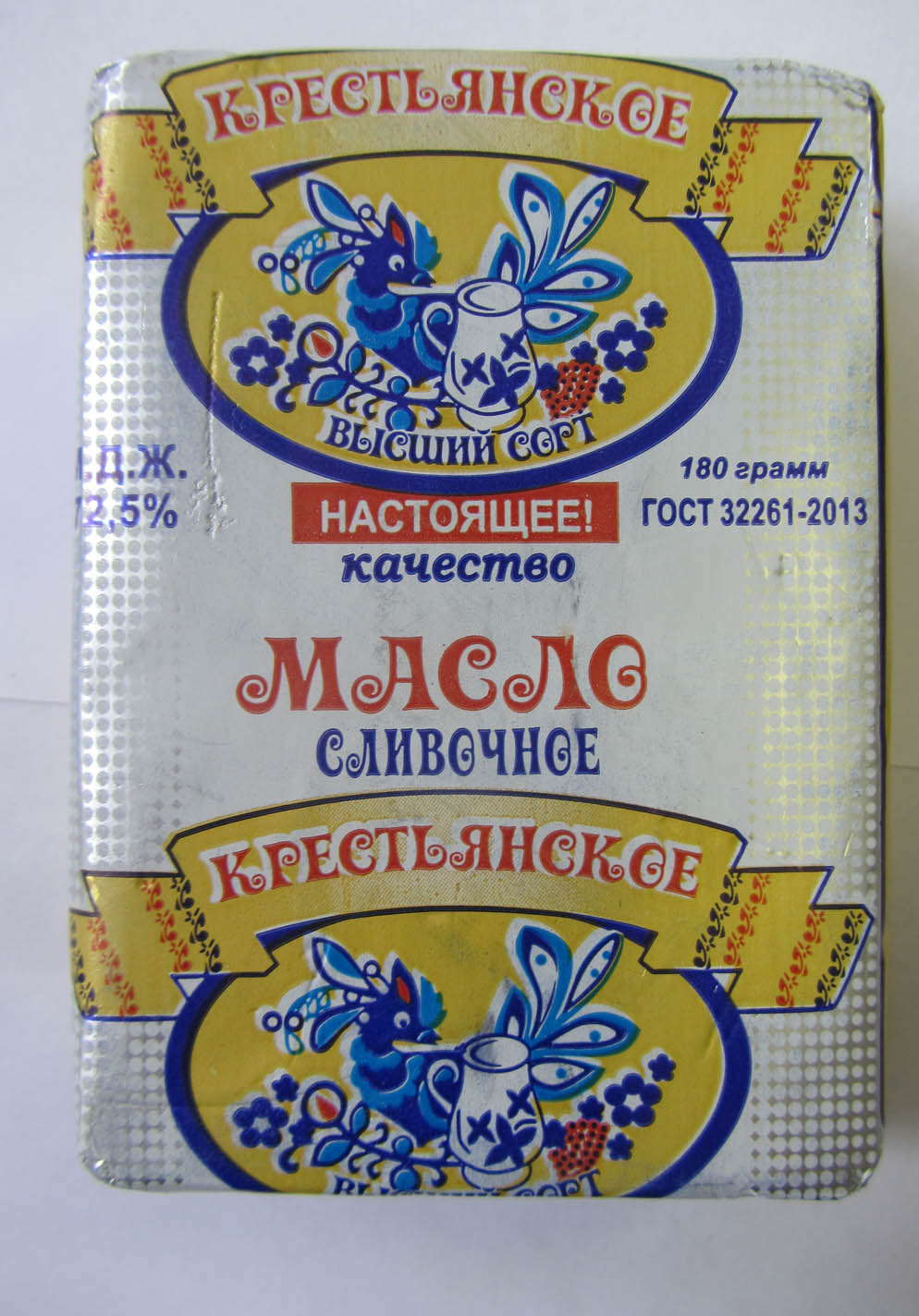 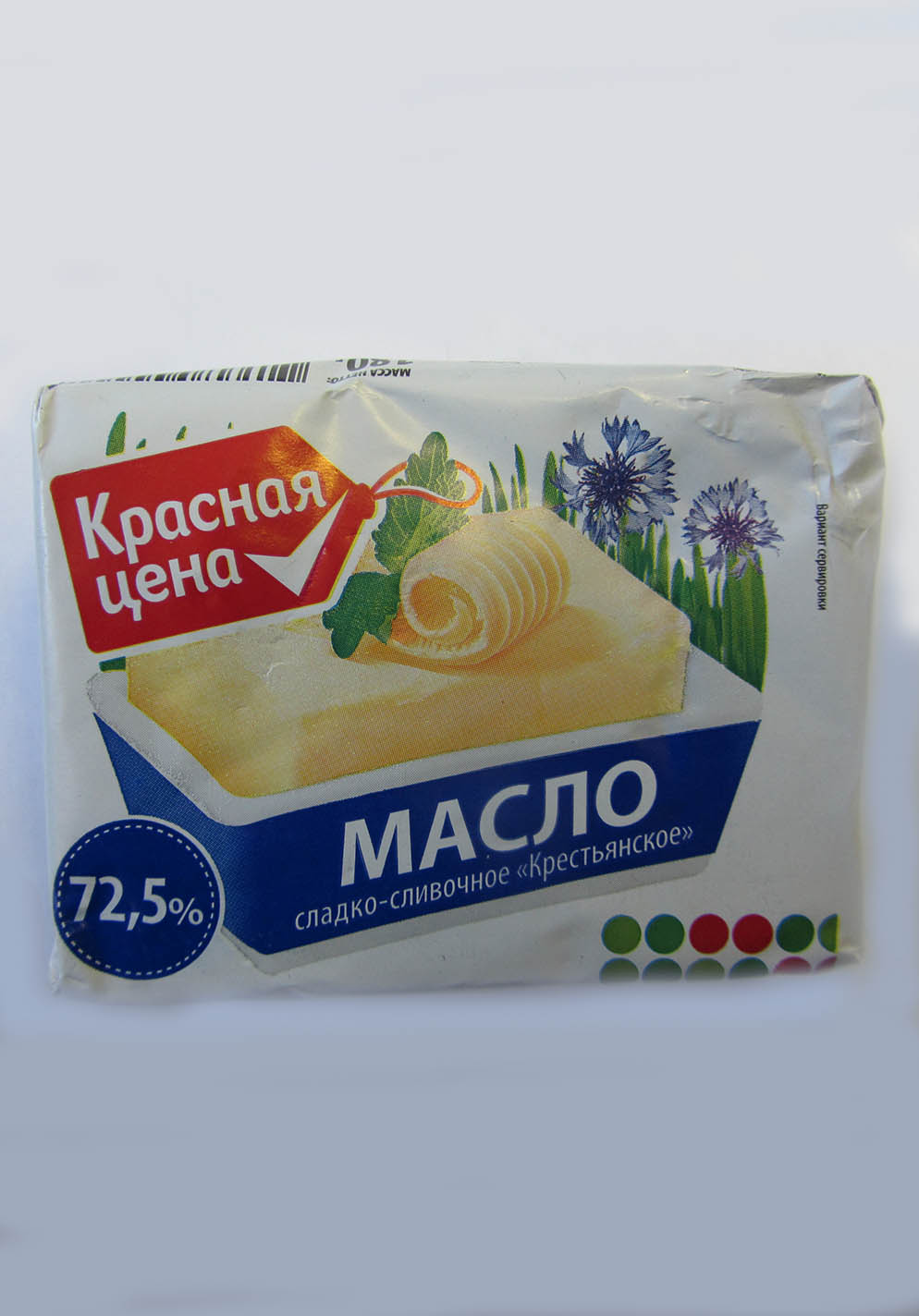 №5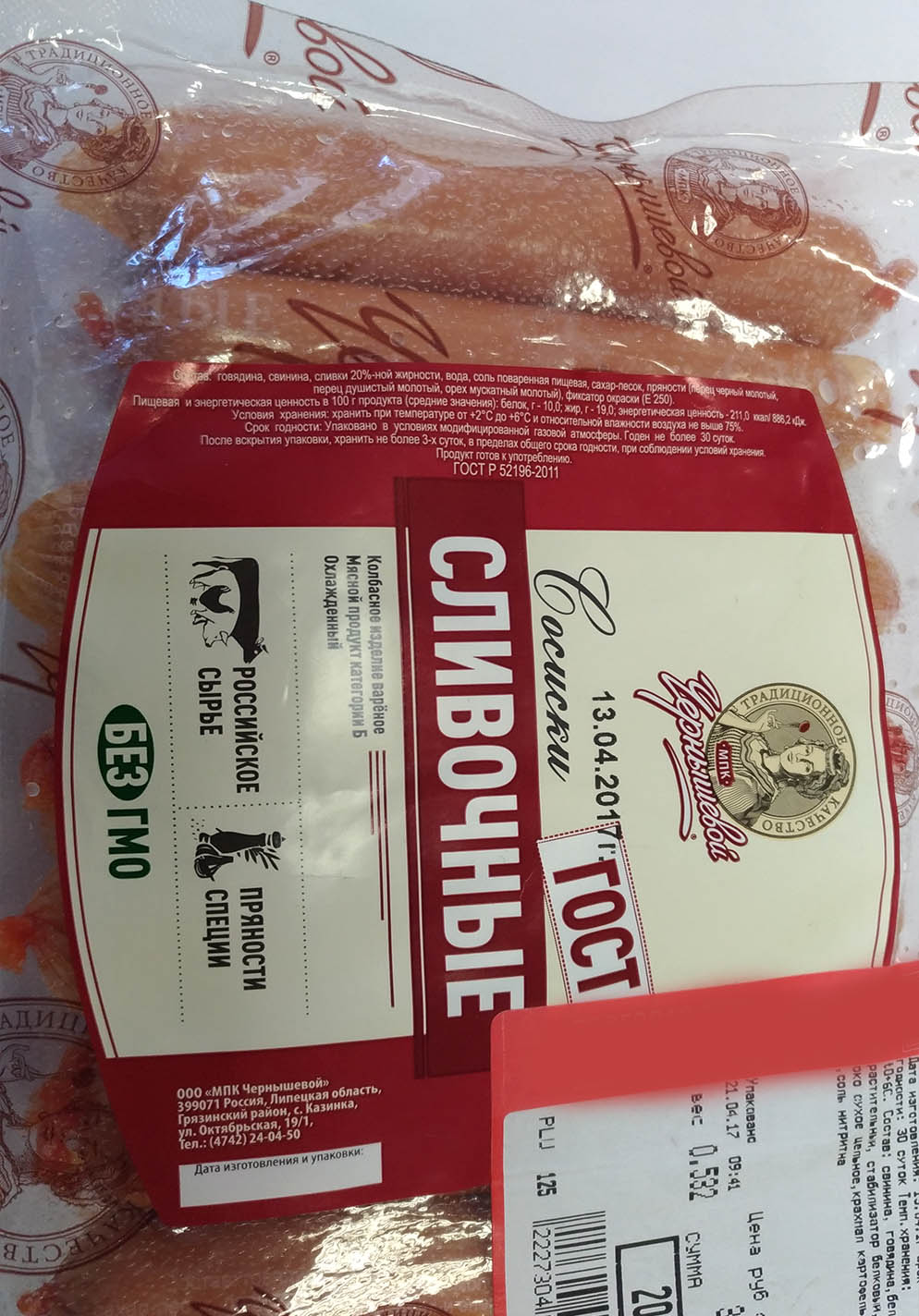 №6№7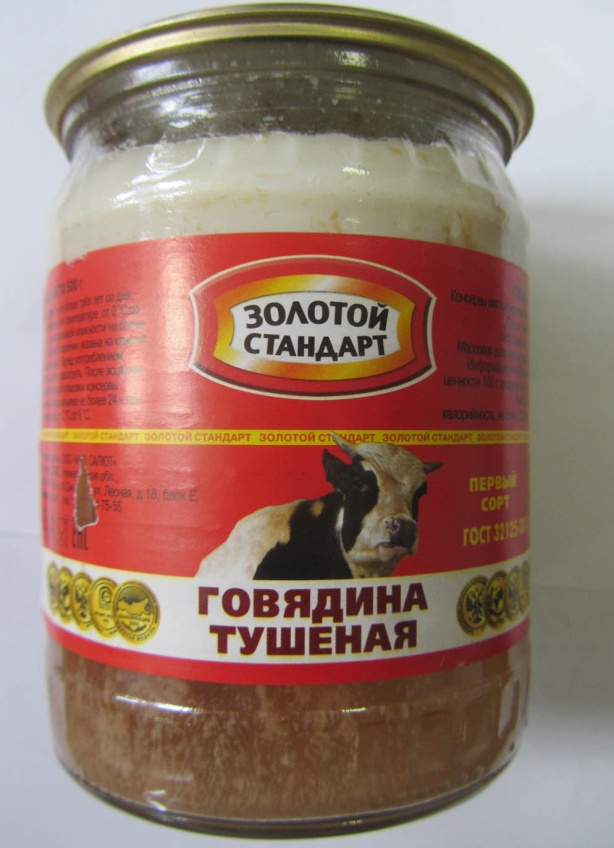 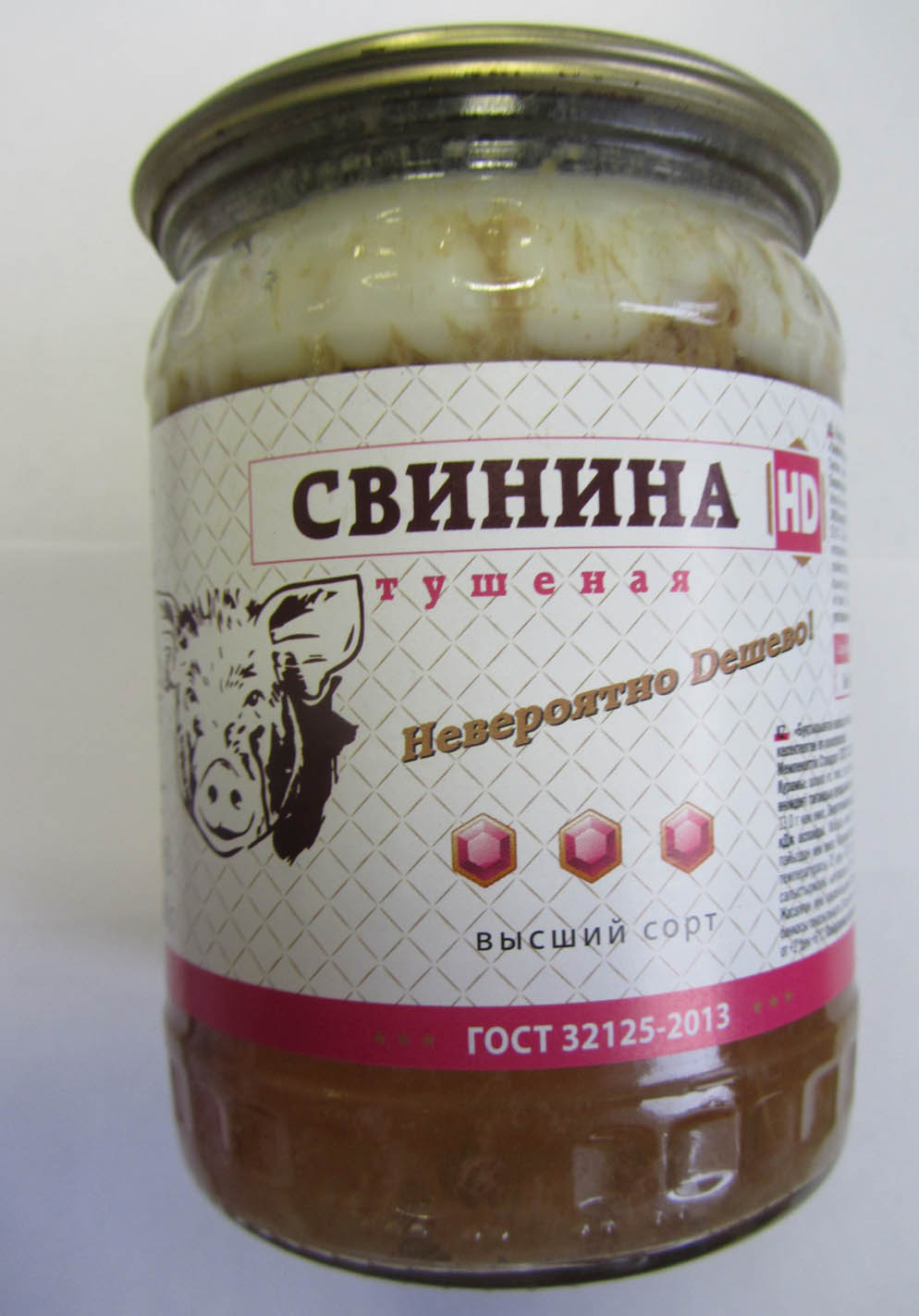 Приложениек письму департамента экономического развития Белгородской областиот 30.05.2017 № 7-08-15/1770Приложениек письму департамента экономического развития Белгородской областиот 30.05.2017 № 7-08-15/1770Приложениек письму департамента экономического развития Белгородской областиот 30.05.2017 № 7-08-15/1770Информация об образцах продовольственных товаров, по результатам лабораторных испытаний которых выявлено несоответствие установленным требованиям федерального законодательства(по данным общественных организаций области) по состоянию на 26 мая 2017 годаИнформация об образцах продовольственных товаров, по результатам лабораторных испытаний которых выявлено несоответствие установленным требованиям федерального законодательства(по данным общественных организаций области) по состоянию на 26 мая 2017 годаИнформация об образцах продовольственных товаров, по результатам лабораторных испытаний которых выявлено несоответствие установленным требованиям федерального законодательства(по данным общественных организаций области) по состоянию на 26 мая 2017 года№ п/пНаименование образца продукцииПроизводитель№ п/пНаименование образца продукцииПроизводитель1.Молоко питьевое ультрапастеризованное м.д.жира 3,2% Аппетитно Круглый годГОСТ 31450-2013Дата выработки: 16.04.2017г.ОООС "САРАТОВСКИЙ МОЛОЧНЫЙ КОМБИНАТ",  Российская Федерация, Саратовская обл., г. Саратов, Сокурский тракт2.Мясной продукт категории Б. Колбасное изделие вареное. Сосиски «Молочные» ГОСТ 31450-2013Дата выработки: 04.05.2017г.ООО "МОЛОЧНЫЙ КАЛЕЙДОСКОП", Российская Федерация, Курская обл., Курский район, д. Татаренкова, д. 173.Масло сливочное "Крестьянское", высший сорт ,м.д.жира 72,5%.ГОСТ 32261-2013Дата выработки: 13.04.2017г.ИП Богачев О.В., РФ, Самарская обл., Красноярский район, пгт. Новосемейкино, Солнечная ул., д. ЗВ4.Масло сладко-сливочное "Крестьянское", несоленое высший сорт ,м.д.жира 72,5%.ГОСТ 32261-2013Дата выработки: 06.04.2017г.ООО "Продоптторг", Российская Федерация, г. Москва, Рябиновая ул., д. 47, стр. 55.Мясной продукт категории Б охлажденный. Колбасное изделие вареное Сосиски сливочные ГОСТ Р 52196-2011Дата выработки: 13.04.2017г.ООО "МПК ЧЕРНЫШЕВОЙ", РФ, Липецкая обл., Грязинский район, с. Казинка, Октябрьская ул., д. 19/16.Консервы мясные кусковые стерилизованные "Говядина тушеная первый сорт", т.з. "Золотой стандарт" ГОСТ 32125-2013Дата выработки: 05.07.2016г.ОБЩЕСТВО С ОГРАНИЧЕННОЙ ОТВЕТСТВЕННОСТЬЮ "МЯСОПЕРЕРАБАТЫВАЮЩИЙ КОМБИНАТ "САЛЮТ", 187322, Российская Федерация, Ленинградская обл., Кировский район, пгт. Синявино, Лесная ул., д. 18 Е7.Консервы мясные стерилизованные "Свинина тушеная высший сорт" ГОСТ 32125-2013Дата выработки: 25.01.2017г.ООО "СОВЕРЕН", 238630, РФ, Калининградская обл., Полесский район, г. Полесск, Заводская ул., д. 15